			        Verslag vergadering Ouderraad 17/11/2020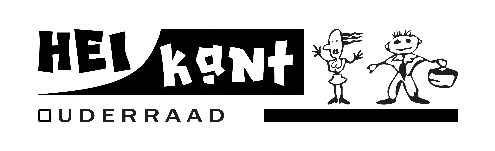 Aanwezig: Joke Mannekens (voorzitter), Vincent Oyserman (ondervoorzitter), Nele Seldeslachts (penningmeester), Sofie Huybrechts (secretaris), Jolien Caluwaerts, Liesbet Havet, Katia Andries, Mara Cox (directie), Juf Martine Liekens (L3A), meester Jeroen (L2), juf Sara (K2B), Sylvia Gijbels (zoontje in K1B), RayaBudgetHerfstwandeling: €900 winst (een succes, veel zakjes verkocht)WG Speelplaats: €2880 winst van wafelverkoopSponsoring Ouderraad (o.a. springkastelen begin van het schooljaar)Evaluatie HerfstwandelingVele positieve reacties op de wandeling, leuk initiatiefTof dat de inhoud van de zakjes aansloot bij de wandelingHeel fijn verhaal en leuk dat je op verschillende plaatsen kon luisteren naar een stuk van het verhaalNaar de toekomst toe (‘post-corona’) toch een wandeling in groep organiseren voor het sociale aspect. Eventueel 2 shiften, één voor de kleine kinderen en één voor de grotere kinderen. Daarnaast ook de mogelijkheid behouden om de wandeling op eigen initiatief te doen gedurende de ganse herfstvakantie. Corona-proof alternatief Kerstdrink - KerstQuizVirtuele familiequiz voor ouders en kinderen tijden de kerstvakantie ten voordele van het goede doel2 mogelijke data: za. 26/12 – woe. 30/12Vrije gift vragen voor deelnameVragen die enkel kinderen kunnen weten en de ouders niet (hiervoor mogen we inspiratie vragen aan meester Jeroen –)Sofie zet een meeting op voor de uitwerking van de quiz (Katia, Liesbet, Sylvia en Raya werken graag mee verder uit)Goede DoelVolgende suggesties van ouders ontvangen:Kirikou (Huis van het Kind - baby- en kindermateriaal voor gezinnen die het nodig hebben)Ajpopoli vzw (organisatie die steun biedt aan kinderen in Guatemala – www.ajpopoli.be)Keuze laten maken door de kinderen (binnen 2 weken zodat we ook kunnen communiceren naar welk goede doel de opbrengst van de quiz gaat) Kerstkaarten gemaakt door de kinderen – eventueel deel van opbrengst voor goede doel?Werkgroep Veilige SchoolomgevingOproep doen naar ouders die willen meewerken rond een veilige schoolomgeving. In deze werkgroep worden diverse projecten en acties rond verkeersveiligheid uitgewerkt. Jolien wil graag in de WG stappen.Concrete topics voor deze werkgroep: parking aan de kerk, fietsstraat in de Regastraat (te veel verkeer, te smalle straat voor 2-richtingsstraat), fietsexamen met politieagentLOK (Lokaal Overleg Kinderopvang) heeft plaats op 9 december 2020Scholenraad – Besproken onderwerpenNascholingsplannen van de school (Kleuterschool: breinleren; Lagere school: inzetten op lezen) Aanpassing van schoolreglement (leerplicht werd verlaagd naar 5 jaar; verhoging maximumfactuur van €440 naar €445) – hierover zal nog een mail worden uitgestuurd vanuit de schoolVerkiezingen Scholenraad: Vincent Oyserman stelt zich kandidaat om onze school te vertegenwoordigen in de Scholenraad. Dit wordt goedgekeurd door de Ouderraad.Pedagogisch Punt – Breinleren (toegelicht door meester Jeroen)Executieve functies van kleuters versterken, zelfsturende vaardigheden trainenKleuters hebben basisvaardigheden om opdrachten tot een goed einde te brengen (vb. taak starten, flexibiliteit, impulscontrole, emotieregulatie, …)Het is NIET: ‘Bewegend leren’ (vb. touwtje springen en maaltafels leren), bewegingstussendoortjes, LOCentraal staan (i) ritme, (ii) growth mindset en (iii) opdrachten doen in groepsverband (nooit individuele oefeningen) waarbij kinderen moeten rekening houden met elkaarNaar aanleiding van masterproef Lisse (vorig schooljaar): ’Kunnen motorische oefeningen executieve functies verbeteren?’; methode van Michel Bruyninckx (vroegere voetbalcoach) Momenteel uitgerold in K3, L1 en L2 (oefeningen rond motoriek (vb. tennisbal), evenwicht, ademhaling, beeld (vb. woorden op het bord) – alles in groepsverband) en gecoördineerd door meester Jeroen en juf HelenaBedoeling om uit te breiden naar hogere jarenVariaFietsen van kindjes in opvang FERM: ingewikkeld systeem (fietsen door het huis wanneer je kinderen gaat ophalen). Voorstel om een extra fietsenstalling te plaatsen op het grasveldje aan de kleuterpoort voor kinderen die toekomen en naar FERM gaan voordat de poort geopend is. Poort van de Lagere School is open tot 19u, kinderen kunnen tot dan hun fiets in de fietsenstalling gaan halen.Opvolging warme maaltijden: nieuw systeem via Google forms Plastic stoelen van Ouderraad zijn afgewassen en in de kelder gestockeerd, met dank aan LiesbetSpaghettidag kan niet doorgaan in november en werd verschoven naar 9 en 10 januari 2021 → o.w.v. veiligheidsredenen: (i) alles moet bereid en verpakt worden door de traiteur; (ii) er mogen max. 4 personen aanwezig zijn bij bedelingOpfrissingswerken school: nieuwe banken en stoelen voor 5 en 6 (ergonomische stoelen en banken die een flexibele klaswerking toelaten), nieuwe keuken kleuterrefter, gangen opgeruimd, nieuwe banken met poefs, nieuwe tafels en stoelen in lagere school refter (toekomst: nieuwe tafels en stoelen in kleuterrefter; knusser maken van de leeshoek)Oudercontacten voor de kleuters gaan door in december.Wat vragen rond kindjes die dit schooljaar instappen: Hoe verlopen de kijkdagen? Rondleiding?Door corona kunnen maar een paar ouder gelijktijdig uitgenodigd worden, er zijn dus rondleidingen maar in kleine groepjes. De kindjes die eerst instappen, krijgen voorrang. Eventuele communicaties vooraf naar privé mailadres sturen, niet via Smartschool (technisch niet mogelijk).